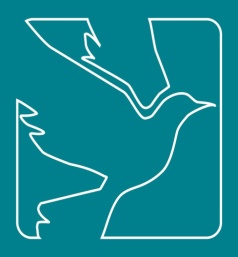 Store Volunteer Role DescriptionRole SummaryTo support the Store Manager/Supervisor in generating sales from donations whilst working as part of a team delivering outstanding customer service ensuring all Hospice standards are met and maintained.Time CommitmentWe are looking for a commitment of ideally a minimum of one session per week – Monday to Sunday either 9am to 1pm, 10.00am -2.00pm or 1pm to 5pm.  Start and finish times can be flexible.Responsible toStore Manager/Deputy Store Manager/Supervisor Key ResponsibilitiesEnsure a high level of customer service is maintained by being helpful, courteous and knowledgeable about all products sold.Build customer loyalty by acknowledging and developing a rapport with customers.Offer regular feedback from customers to the Store Manager and the Store Supervisors.Know how to accept and process donations in a polite and empathetic manner always promoting the benefits of Gift Aid.Know retail policies, processes and procedures such as donation sorting, pricing, visual merchandising, stock ordering and processing Gift Aid sales.Be confident and accurate when using the till for both cash and card sales.To have a friendly telephone manner, understanding the importance of following up required actions passing on messages for example.To promote public understanding and support within the local community of the work of Nightingale House and the importance of raising funds through events and the lottery.Complies with Health and Safety at Work and Manual Handling LegislationFollow Hospice procedures in regards to data protection and confidentialitySkills and Qualities required.Positive with a professional attitudePleasant and approachable with a friendly personalityBe able to work under pressureConscientious and committed to providing excellent customer serviceWilling to work as part of a teamFlexible and adaptable to changeCompassionate and caringReliableBenefits of volunteering at NHH An opportunity to make a difference Develop new and existing skills and experiences to add to your CVTo meet new people and be part of a professional teamA reference that can be used for future employmentTraining and induction relevant to the roleOther Relevant InformationYou must be at least 16 years of ageHave two character references satisfactory to NHH are requiredYou must comply with NHH policies and proceduresAll volunteer roles are subject to the satisfactory completion of a 3 month probationary period.All volunteers are required to attend training in line with NHH policies and guidelinesAll volunteers have a statutory duty of care for their own personal safety and that of others who may be affected by their acts or omissions.  Volunteers are required to co-operate with management to enable the Hospice to meet its own legal duties and to report any hazardous situations or defective equipment.You are expected to maintain the confidentiality of information about patients, members of the public and staff in accordance with hospice policies and data protection legislationThis role is subject to a basic level Disclosure Barring Services CheckSigned..................................................................   Date...........................................................